Приложение
к Правилам проведения
экспертизы заявок о
регистрации топологий
интегральных микросхемФормаВХОДЯЩИЙ НОМЕР
________________________
Дата поступления: ____ ____________ 20______ года(21) РЕГИСТРАЦИОННЫЙ номер заявки
_____________________(21) РЕГИСТРАЦИОННЫЙ номер заявки
_____________________(21) РЕГИСТРАЦИОННЫЙ номер заявки
_____________________(22) Дата подачи
_______________________З А Я В Л Е Н И Е
о регистрации
топологии интегральной микросхемыЗ А Я В Л Е Н И Е
о регистрации
топологии интегральной микросхемыАДРЕС ДЛЯ ПЕРЕПИСКИ
(Почтовый индекс, адрес на территории Республики Казахстан; фамилия, имя, отчество (при наличии) или наименование юридического лица)АДРЕС ДЛЯ ПЕРЕПИСКИ
(Почтовый индекс, адрес на территории Республики Казахстан; фамилия, имя, отчество (при наличии) или наименование юридического лица)АДРЕС ДЛЯ ПЕРЕПИСКИ
(Почтовый индекс, адрес на территории Республики Казахстан; фамилия, имя, отчество (при наличии) или наименование юридического лица)З А Я В Л Е Н И Е
о регистрации
топологии интегральной микросхемыЗ А Я В Л Е Н И Е
о регистрации
топологии интегральной микросхемыТелефон:Телефон:Факс:З А Я В Л Е Н И Е
о регистрации
топологии интегральной микросхемыЗ А Я В Л Е Н И Е
о регистрации
топологии интегральной микросхемыАдрес электронной почты:Адрес электронной почты:Адрес электронной почты:Представляя указанные ниже документы, заявитель подтверждает отсутствие в представленном на регистрацию объекте сведений, составляющих государственную тайну, и предоставляет Республиканское государственное предприятие "Национальный институт интеллектуальной собственности" Министерства юстиции Республики Казахстан право на воспроизведение материалов, идентифицирующих регистрируемый объект, на бумажном носителе и путем записи на электронном носителе, в том числе записи в память электронно-вычислительной машины, в целях, необходимых для предоставления государственной услуги.Представляя указанные ниже документы, заявитель подтверждает отсутствие в представленном на регистрацию объекте сведений, составляющих государственную тайну, и предоставляет Республиканское государственное предприятие "Национальный институт интеллектуальной собственности" Министерства юстиции Республики Казахстан право на воспроизведение материалов, идентифицирующих регистрируемый объект, на бумажном носителе и путем записи на электронном носителе, в том числе записи в память электронно-вычислительной машины, в целях, необходимых для предоставления государственной услуги.Представляя указанные ниже документы, заявитель подтверждает отсутствие в представленном на регистрацию объекте сведений, составляющих государственную тайну, и предоставляет Республиканское государственное предприятие "Национальный институт интеллектуальной собственности" Министерства юстиции Республики Казахстан право на воспроизведение материалов, идентифицирующих регистрируемый объект, на бумажном носителе и путем записи на электронном носителе, в том числе записи в память электронно-вычислительной машины, в целях, необходимых для предоставления государственной услуги.Представляя указанные ниже документы, заявитель подтверждает отсутствие в представленном на регистрацию объекте сведений, составляющих государственную тайну, и предоставляет Республиканское государственное предприятие "Национальный институт интеллектуальной собственности" Министерства юстиции Республики Казахстан право на воспроизведение материалов, идентифицирующих регистрируемый объект, на бумажном носителе и путем записи на электронном носителе, в том числе записи в память электронно-вычислительной машины, в целях, необходимых для предоставления государственной услуги.Представляя указанные ниже документы, заявитель подтверждает отсутствие в представленном на регистрацию объекте сведений, составляющих государственную тайну, и предоставляет Республиканское государственное предприятие "Национальный институт интеллектуальной собственности" Министерства юстиции Республики Казахстан право на воспроизведение материалов, идентифицирующих регистрируемый объект, на бумажном носителе и путем записи на электронном носителе, в том числе записи в память электронно-вычислительной машины, в целях, необходимых для предоставления государственной услуги.1. НАЗВАНИЕ ИНТЕГРАЛЬНОЙ МИКРОСХЕМЫ С регистрируемой ТОПОЛОГИЕЙ
АЛЬТЕРНАТИВНОЕ НАЗВАНИЕ:
СОКРАЩЕННОЕ НАЗВАНИЕ:1. НАЗВАНИЕ ИНТЕГРАЛЬНОЙ МИКРОСХЕМЫ С регистрируемой ТОПОЛОГИЕЙ
АЛЬТЕРНАТИВНОЕ НАЗВАНИЕ:
СОКРАЩЕННОЕ НАЗВАНИЕ:1. НАЗВАНИЕ ИНТЕГРАЛЬНОЙ МИКРОСХЕМЫ С регистрируемой ТОПОЛОГИЕЙ
АЛЬТЕРНАТИВНОЕ НАЗВАНИЕ:
СОКРАЩЕННОЕ НАЗВАНИЕ:1. НАЗВАНИЕ ИНТЕГРАЛЬНОЙ МИКРОСХЕМЫ С регистрируемой ТОПОЛОГИЕЙ
АЛЬТЕРНАТИВНОЕ НАЗВАНИЕ:
СОКРАЩЕННОЕ НАЗВАНИЕ:1. НАЗВАНИЕ ИНТЕГРАЛЬНОЙ МИКРОСХЕМЫ С регистрируемой ТОПОЛОГИЕЙ
АЛЬТЕРНАТИВНОЕ НАЗВАНИЕ:
СОКРАЩЕННОЕ НАЗВАНИЕ:2. ПРАВООБЛАДАТЕЛЬ (ЗАЯВИТЕЛЬ (И) БИЗНЕС ИДЕНТИФИКАЦИОННЫЙ НОМЕР: _______________________ИДЕНТИФИКАЦИОННЫЙ (ИНДИВИДУАЛЬНЫЙ) НОМЕР НАЛОГОПЛАТЕЛЬЩИКА: _________________
Номер документа, удостоверяющего личность: ___________________________
(Указываются фамилия, имя, отчество (при его наличии) и место жительства (для физического лица) или наименование юридического лица (согласно учредительным документам) и место нахождения, (для юридического лица), включая название страны. Данные о месте жительства автора (ов)-заявителя(ей) приводятся в графе 5А)2. ПРАВООБЛАДАТЕЛЬ (ЗАЯВИТЕЛЬ (И) БИЗНЕС ИДЕНТИФИКАЦИОННЫЙ НОМЕР: _______________________ИДЕНТИФИКАЦИОННЫЙ (ИНДИВИДУАЛЬНЫЙ) НОМЕР НАЛОГОПЛАТЕЛЬЩИКА: _________________
Номер документа, удостоверяющего личность: ___________________________
(Указываются фамилия, имя, отчество (при его наличии) и место жительства (для физического лица) или наименование юридического лица (согласно учредительным документам) и место нахождения, (для юридического лица), включая название страны. Данные о месте жительства автора (ов)-заявителя(ей) приводятся в графе 5А)2. ПРАВООБЛАДАТЕЛЬ (ЗАЯВИТЕЛЬ (И) БИЗНЕС ИДЕНТИФИКАЦИОННЫЙ НОМЕР: _______________________ИДЕНТИФИКАЦИОННЫЙ (ИНДИВИДУАЛЬНЫЙ) НОМЕР НАЛОГОПЛАТЕЛЬЩИКА: _________________
Номер документа, удостоверяющего личность: ___________________________
(Указываются фамилия, имя, отчество (при его наличии) и место жительства (для физического лица) или наименование юридического лица (согласно учредительным документам) и место нахождения, (для юридического лица), включая название страны. Данные о месте жительства автора (ов)-заявителя(ей) приводятся в графе 5А)2. ПРАВООБЛАДАТЕЛЬ (ЗАЯВИТЕЛЬ (И) БИЗНЕС ИДЕНТИФИКАЦИОННЫЙ НОМЕР: _______________________ИДЕНТИФИКАЦИОННЫЙ (ИНДИВИДУАЛЬНЫЙ) НОМЕР НАЛОГОПЛАТЕЛЬЩИКА: _________________
Номер документа, удостоверяющего личность: ___________________________
(Указываются фамилия, имя, отчество (при его наличии) и место жительства (для физического лица) или наименование юридического лица (согласно учредительным документам) и место нахождения, (для юридического лица), включая название страны. Данные о месте жительства автора (ов)-заявителя(ей) приводятся в графе 5А)2. ПРАВООБЛАДАТЕЛЬ (ЗАЯВИТЕЛЬ (И) БИЗНЕС ИДЕНТИФИКАЦИОННЫЙ НОМЕР: _______________________ИДЕНТИФИКАЦИОННЫЙ (ИНДИВИДУАЛЬНЫЙ) НОМЕР НАЛОГОПЛАТЕЛЬЩИКА: _________________
Номер документа, удостоверяющего личность: ___________________________
(Указываются фамилия, имя, отчество (при его наличии) и место жительства (для физического лица) или наименование юридического лица (согласно учредительным документам) и место нахождения, (для юридического лица), включая название страны. Данные о месте жительства автора (ов)-заявителя(ей) приводятся в графе 5А)3. ОСНОВАНИЯ ВОЗНИКНОВЕНИЯ ПРАВА НА РЕГИСТРИРУЕМУЮ ТОПОЛОГИЮ (отметить [Х]) (заполняется, если заявитель является юридическим лицом, или состав заявителей не соответствует составу авторов)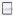 заявитель является работодателем автора □ передача прав автором или его правопреемником заявителю □ передача прав работодателем заявителюв порядке универсального правопреемства (наследование, реорганизация)заявитель является автором □ ________________________________________ Иное - указать3. ОСНОВАНИЯ ВОЗНИКНОВЕНИЯ ПРАВА НА РЕГИСТРИРУЕМУЮ ТОПОЛОГИЮ (отметить [Х]) (заполняется, если заявитель является юридическим лицом, или состав заявителей не соответствует составу авторов)заявитель является работодателем автора □ передача прав автором или его правопреемником заявителю □ передача прав работодателем заявителюв порядке универсального правопреемства (наследование, реорганизация)заявитель является автором □ ________________________________________ Иное - указать3. ОСНОВАНИЯ ВОЗНИКНОВЕНИЯ ПРАВА НА РЕГИСТРИРУЕМУЮ ТОПОЛОГИЮ (отметить [Х]) (заполняется, если заявитель является юридическим лицом, или состав заявителей не соответствует составу авторов)заявитель является работодателем автора □ передача прав автором или его правопреемником заявителю □ передача прав работодателем заявителюв порядке универсального правопреемства (наследование, реорганизация)заявитель является автором □ ________________________________________ Иное - указать3. ОСНОВАНИЯ ВОЗНИКНОВЕНИЯ ПРАВА НА РЕГИСТРИРУЕМУЮ ТОПОЛОГИЮ (отметить [Х]) (заполняется, если заявитель является юридическим лицом, или состав заявителей не соответствует составу авторов)заявитель является работодателем автора □ передача прав автором или его правопреемником заявителю □ передача прав работодателем заявителюв порядке универсального правопреемства (наследование, реорганизация)заявитель является автором □ ________________________________________ Иное - указать3. ОСНОВАНИЯ ВОЗНИКНОВЕНИЯ ПРАВА НА РЕГИСТРИРУЕМУЮ ТОПОЛОГИЮ (отметить [Х]) (заполняется, если заявитель является юридическим лицом, или состав заявителей не соответствует составу авторов)заявитель является работодателем автора □ передача прав автором или его правопреемником заявителю □ передача прав работодателем заявителюв порядке универсального правопреемства (наследование, реорганизация)заявитель является автором □ ________________________________________ Иное - указать4. МЕСТО И ДАТА ПЕРВОГО ИСПОЛЬЗОВАНИЯ РЕГИСТРИРУЕМОЙ ТОПОЛОГИИ
Страна: _____________________________________________________ число:месяц:год:4. МЕСТО И ДАТА ПЕРВОГО ИСПОЛЬЗОВАНИЯ РЕГИСТРИРУЕМОЙ ТОПОЛОГИИ
Страна: _____________________________________________________ число:месяц:год:4. МЕСТО И ДАТА ПЕРВОГО ИСПОЛЬЗОВАНИЯ РЕГИСТРИРУЕМОЙ ТОПОЛОГИИ
Страна: _____________________________________________________ число:месяц:год:4. МЕСТО И ДАТА ПЕРВОГО ИСПОЛЬЗОВАНИЯ РЕГИСТРИРУЕМОЙ ТОПОЛОГИИ
Страна: _____________________________________________________ число:месяц:год:4. МЕСТО И ДАТА ПЕРВОГО ИСПОЛЬЗОВАНИЯ РЕГИСТРИРУЕМОЙ ТОПОЛОГИИ
Страна: _____________________________________________________ число:месяц:год:5. АВТОРЫ Всего авторов _____авторы отказались быть упомянутыми в качестве таковых5. АВТОРЫ Всего авторов _____авторы отказались быть упомянутыми в качестве таковых5. АВТОРЫ Всего авторов _____авторы отказались быть упомянутыми в качестве таковых5. АВТОРЫ Всего авторов _____авторы отказались быть упомянутыми в качестве таковых5. АВТОРЫ Всего авторов _____авторы отказались быть упомянутыми в качестве таковых5А. СВЕДЕНИЯ ОБ АВТОРЕ
Фамилия, имя, отчество (при его наличии):
Дата рождения: число: месяц: год: Гражданство:
Согласен на использование сведений, составляющих охраняемую законом тайну, содержащуюся в информационных системах5А. СВЕДЕНИЯ ОБ АВТОРЕ
Фамилия, имя, отчество (при его наличии):
Дата рождения: число: месяц: год: Гражданство:
Согласен на использование сведений, составляющих охраняемую законом тайну, содержащуюся в информационных системах5А. СВЕДЕНИЯ ОБ АВТОРЕ
Фамилия, имя, отчество (при его наличии):
Дата рождения: число: месяц: год: Гражданство:
Согласен на использование сведений, составляющих охраняемую законом тайну, содержащуюся в информационных системах5А. СВЕДЕНИЯ ОБ АВТОРЕ
Фамилия, имя, отчество (при его наличии):
Дата рождения: число: месяц: год: Гражданство:
Согласен на использование сведений, составляющих охраняемую законом тайну, содержащуюся в информационных системах5А. СВЕДЕНИЯ ОБ АВТОРЕ
Фамилия, имя, отчество (при его наличии):
Дата рождения: число: месяц: год: Гражданство:
Согласен на использование сведений, составляющих охраняемую законом тайну, содержащуюся в информационных системахАдрес постоянного места жительства, включая указание страны, номер телефона:Адрес постоянного места жительства, включая указание страны, номер телефона:Адрес постоянного места жительства, включая указание страны, номер телефона:Адрес постоянного места жительства, включая указание страны, номер телефона:Адрес постоянного места жительства, включая указание страны, номер телефона:Краткое описание творческого вклада автора в создание регистрируемой топологии:Краткое описание творческого вклада автора в создание регистрируемой топологии:Краткое описание творческого вклада автора в создание регистрируемой топологии:Краткое описание творческого вклада автора в создание регистрируемой топологии:Краткое описание творческого вклада автора в создание регистрируемой топологии:6. ДАННЫЕ О ПРАВООБЛАДАТЕЛЕ НА ДАТУ ИСПОЛЬЗОВАНИЯ ТОПОЛОГИИ
Фамилия, имя, отчество (при его наличии):
Гражданство:
Адрес: Телефон:6. ДАННЫЕ О ПРАВООБЛАДАТЕЛЕ НА ДАТУ ИСПОЛЬЗОВАНИЯ ТОПОЛОГИИ
Фамилия, имя, отчество (при его наличии):
Гражданство:
Адрес: Телефон:6. ДАННЫЕ О ПРАВООБЛАДАТЕЛЕ НА ДАТУ ИСПОЛЬЗОВАНИЯ ТОПОЛОГИИ
Фамилия, имя, отчество (при его наличии):
Гражданство:
Адрес: Телефон:6. ДАННЫЕ О ПРАВООБЛАДАТЕЛЕ НА ДАТУ ИСПОЛЬЗОВАНИЯ ТОПОЛОГИИ
Фамилия, имя, отчество (при его наличии):
Гражданство:
Адрес: Телефон:6. ДАННЫЕ О ПРАВООБЛАДАТЕЛЕ НА ДАТУ ИСПОЛЬЗОВАНИЯ ТОПОЛОГИИ
Фамилия, имя, отчество (при его наличии):
Гражданство:
Адрес: Телефон:6А. СВЕДЕНИЯ ОБ ОХРАНЯЕМЫХ ТОПОЛОГИЯХ (использованных при создании данной топологии)6А. СВЕДЕНИЯ ОБ ОХРАНЯЕМЫХ ТОПОЛОГИЯХ (использованных при создании данной топологии)6А. СВЕДЕНИЯ ОБ ОХРАНЯЕМЫХ ТОПОЛОГИЯХ (использованных при создании данной топологии)6А. СВЕДЕНИЯ ОБ ОХРАНЯЕМЫХ ТОПОЛОГИЯХ (использованных при создании данной топологии)6А. СВЕДЕНИЯ ОБ ОХРАНЯЕМЫХ ТОПОЛОГИЯХ (использованных при создании данной топологии)7. ОПЛАТА УСЛУГ РЕСПУБЛИКАНСКОГО ГОСУДАРСТВЕННОГО ПРЕДПРИЯТИЯ "НАЦИОНАЛЬНЫЙ ИНСТИТУТ ИНТЕЛЛЕКТУАЛЬНОЙ СОБСТВЕННОСТИ" □ уплачена □ не уплачена
СВЕДЕНИЯ О ПЛАТЕЛЬЩИКЕ (указываются фамилия, имя, отчество (при наличии) физического лица или наименование юридического лица):7. ОПЛАТА УСЛУГ РЕСПУБЛИКАНСКОГО ГОСУДАРСТВЕННОГО ПРЕДПРИЯТИЯ "НАЦИОНАЛЬНЫЙ ИНСТИТУТ ИНТЕЛЛЕКТУАЛЬНОЙ СОБСТВЕННОСТИ" □ уплачена □ не уплачена
СВЕДЕНИЯ О ПЛАТЕЛЬЩИКЕ (указываются фамилия, имя, отчество (при наличии) физического лица или наименование юридического лица):7. ОПЛАТА УСЛУГ РЕСПУБЛИКАНСКОГО ГОСУДАРСТВЕННОГО ПРЕДПРИЯТИЯ "НАЦИОНАЛЬНЫЙ ИНСТИТУТ ИНТЕЛЛЕКТУАЛЬНОЙ СОБСТВЕННОСТИ" □ уплачена □ не уплачена
СВЕДЕНИЯ О ПЛАТЕЛЬЩИКЕ (указываются фамилия, имя, отчество (при наличии) физического лица или наименование юридического лица):7. ОПЛАТА УСЛУГ РЕСПУБЛИКАНСКОГО ГОСУДАРСТВЕННОГО ПРЕДПРИЯТИЯ "НАЦИОНАЛЬНЫЙ ИНСТИТУТ ИНТЕЛЛЕКТУАЛЬНОЙ СОБСТВЕННОСТИ" □ уплачена □ не уплачена
СВЕДЕНИЯ О ПЛАТЕЛЬЩИКЕ (указываются фамилия, имя, отчество (при наличии) физического лица или наименование юридического лица):7. ОПЛАТА УСЛУГ РЕСПУБЛИКАНСКОГО ГОСУДАРСТВЕННОГО ПРЕДПРИЯТИЯ "НАЦИОНАЛЬНЫЙ ИНСТИТУТ ИНТЕЛЛЕКТУАЛЬНОЙ СОБСТВЕННОСТИ" □ уплачена □ не уплачена
СВЕДЕНИЯ О ПЛАТЕЛЬЩИКЕ (указываются фамилия, имя, отчество (при наличии) физического лица или наименование юридического лица):Для физического лица
Номер и дата документа, удостоверяющего личность:Для физического лица
Номер и дата документа, удостоверяющего личность:Для физического лица
Номер и дата документа, удостоверяющего личность:для юридического лица
БИН: 
КБК: 
БИК:для юридического лица
БИН: 
КБК: 
БИК:ИИН:ИИН:ИИН:для юридического лица
БИН: 
КБК: 
БИК:для юридического лица
БИН: 
КБК: 
БИК:8. КОНТАКТНЫЕ РЕКВИЗИТЫ ДЛЯ ПРЕДСТАВЛЕНИЯ ТРЕТЬИМ ЛИЦАМ (телефон, адрес электронной почты, и другие):8. КОНТАКТНЫЕ РЕКВИЗИТЫ ДЛЯ ПРЕДСТАВЛЕНИЯ ТРЕТЬИМ ЛИЦАМ (телефон, адрес электронной почты, и другие):8. КОНТАКТНЫЕ РЕКВИЗИТЫ ДЛЯ ПРЕДСТАВЛЕНИЯ ТРЕТЬИМ ЛИЦАМ (телефон, адрес электронной почты, и другие):8. КОНТАКТНЫЕ РЕКВИЗИТЫ ДЛЯ ПРЕДСТАВЛЕНИЯ ТРЕТЬИМ ЛИЦАМ (телефон, адрес электронной почты, и другие):8. КОНТАКТНЫЕ РЕКВИЗИТЫ ДЛЯ ПРЕДСТАВЛЕНИЯ ТРЕТЬИМ ЛИЦАМ (телефон, адрес электронной почты, и другие):9. ПОДПИСЬ (И) ЗАЯВИТЕЛЯ (ЕЙ) (ПРАВООБЛАДАТЕЛЯ (ЕЙ) ИЛИ ЕГО (ИХ) ПРЕДСТАВИТЕЛЯ (ЕЙ)
_______________________________________________________________________________
_______________________________________________________________________________
(От имени юридического лица заявление подписывается руководителем организации или иным лицом, уполномоченным на это в установленном законодательством Республики Казахстан порядке, с указанием его должности, и скрепляется печатью юридического лица при наличии печати.
Подпись любого лица должна быть расшифрована с указанием фамилии и инициалов и указана дата подписания заявления.
Правообладатели – физические лица подтверждают согласие с обработкой указанных в данном заявлении персональных данных в целях и объеме, необходимых для предоставления государственной услуги, и в течение срока действия исключительного права на регистрируемый объект)9. ПОДПИСЬ (И) ЗАЯВИТЕЛЯ (ЕЙ) (ПРАВООБЛАДАТЕЛЯ (ЕЙ) ИЛИ ЕГО (ИХ) ПРЕДСТАВИТЕЛЯ (ЕЙ)
_______________________________________________________________________________
_______________________________________________________________________________
(От имени юридического лица заявление подписывается руководителем организации или иным лицом, уполномоченным на это в установленном законодательством Республики Казахстан порядке, с указанием его должности, и скрепляется печатью юридического лица при наличии печати.
Подпись любого лица должна быть расшифрована с указанием фамилии и инициалов и указана дата подписания заявления.
Правообладатели – физические лица подтверждают согласие с обработкой указанных в данном заявлении персональных данных в целях и объеме, необходимых для предоставления государственной услуги, и в течение срока действия исключительного права на регистрируемый объект)9. ПОДПИСЬ (И) ЗАЯВИТЕЛЯ (ЕЙ) (ПРАВООБЛАДАТЕЛЯ (ЕЙ) ИЛИ ЕГО (ИХ) ПРЕДСТАВИТЕЛЯ (ЕЙ)
_______________________________________________________________________________
_______________________________________________________________________________
(От имени юридического лица заявление подписывается руководителем организации или иным лицом, уполномоченным на это в установленном законодательством Республики Казахстан порядке, с указанием его должности, и скрепляется печатью юридического лица при наличии печати.
Подпись любого лица должна быть расшифрована с указанием фамилии и инициалов и указана дата подписания заявления.
Правообладатели – физические лица подтверждают согласие с обработкой указанных в данном заявлении персональных данных в целях и объеме, необходимых для предоставления государственной услуги, и в течение срока действия исключительного права на регистрируемый объект)9. ПОДПИСЬ (И) ЗАЯВИТЕЛЯ (ЕЙ) (ПРАВООБЛАДАТЕЛЯ (ЕЙ) ИЛИ ЕГО (ИХ) ПРЕДСТАВИТЕЛЯ (ЕЙ)
_______________________________________________________________________________
_______________________________________________________________________________
(От имени юридического лица заявление подписывается руководителем организации или иным лицом, уполномоченным на это в установленном законодательством Республики Казахстан порядке, с указанием его должности, и скрепляется печатью юридического лица при наличии печати.
Подпись любого лица должна быть расшифрована с указанием фамилии и инициалов и указана дата подписания заявления.
Правообладатели – физические лица подтверждают согласие с обработкой указанных в данном заявлении персональных данных в целях и объеме, необходимых для предоставления государственной услуги, и в течение срока действия исключительного права на регистрируемый объект)9. ПОДПИСЬ (И) ЗАЯВИТЕЛЯ (ЕЙ) (ПРАВООБЛАДАТЕЛЯ (ЕЙ) ИЛИ ЕГО (ИХ) ПРЕДСТАВИТЕЛЯ (ЕЙ)
_______________________________________________________________________________
_______________________________________________________________________________
(От имени юридического лица заявление подписывается руководителем организации или иным лицом, уполномоченным на это в установленном законодательством Республики Казахстан порядке, с указанием его должности, и скрепляется печатью юридического лица при наличии печати.
Подпись любого лица должна быть расшифрована с указанием фамилии и инициалов и указана дата подписания заявления.
Правообладатели – физические лица подтверждают согласие с обработкой указанных в данном заявлении персональных данных в целях и объеме, необходимых для предоставления государственной услуги, и в течение срока действия исключительного права на регистрируемый объект)